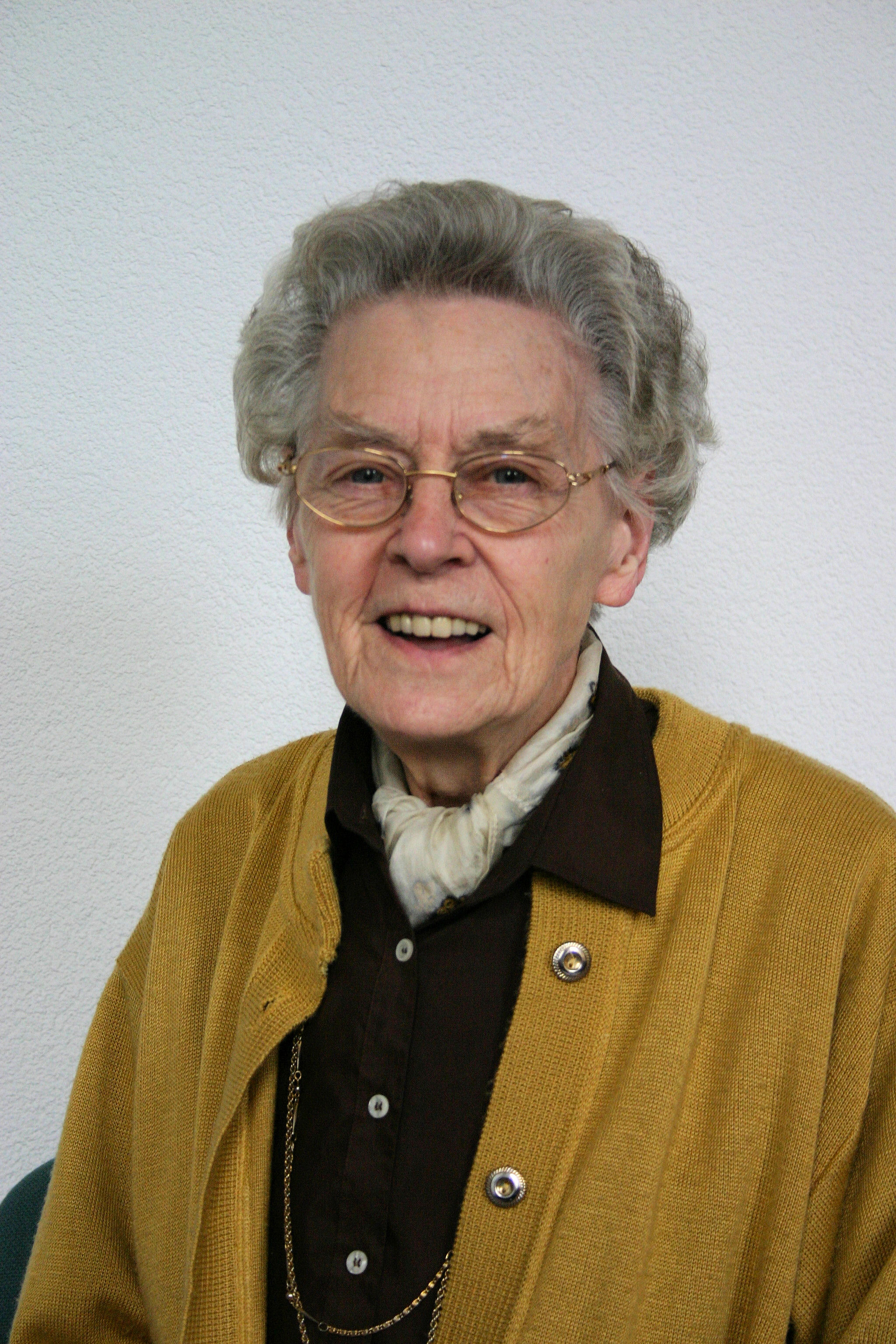 Zuster Henriëtte van Kesteren is donderdag 8 mei 2014 in Mariënburg, Bussum overleden.Zuster Henriëtte was al enige tijd ziek en ze wist dat genezing niet mogelijk was. Ze was uiteindelijk klaar om te sterven en God heeft haar tot zich geroepen om ontbonden te worden en net als St. Paulus met Christus te zijn.Zuster Henriëtte is 90 jaar geworden.Zuster Henriëtte, Catharina, Theodora, Maria van Kesteren werd geboren te Kortenhoef, 21 januari 1924. Ze is opgegroeid in een groot godsdienstig gezin. Daar leerde ze van haar ouders en van elkaar wat het betekent goed te zijn en voor elkaar op te komen. Op 18 jarige leeftijd, september 1942, is ze in Amersfoort in de congregatie getreden. Augustus 1945 heeft ze haar eerste geloften afgelegd als Zuster van Onze Lieve Vrouw van Amersfoort.Zuster Henriëtte was vaardig met haar handen. Voordat ze intrad had ze zich al tot coupeuse bekwaamd. De akte nuttige handwerken maakte haar klaar om handwerkles te geven in de lagere school.In diverse plaatsen heeft ze zich ingezet als handwerkzuster. Later werd ze ook tot overste aangesteld. Moeilijkheden zijn haar zeker niet bespaard gebleven. Ze wist er steeds weer door te komen. Haar groot geloof in God en in zijn leiding hielpen haar verder zoals ze  eens zei. Op latere leeftijd heeft ze de diploma’s Kinderbescherming A en B gehaald. Die bevoegdheden had ze nodig om het werk in de kinderinternaten goed te verrichten. Ze kon zich daar van harte geven aan de kleinen en aan hen die liefde te kort kwamen. Haar geloof was haar steun in heel haar lange leven.Begin jaren ’70 is ze naar Zaandam verhuisd samen met zuster Paula Albers. Zuster Paula was aan school verbonden en zuster Henriëtte heeft zich daar ingezet in de bejaardenzorg. Samen hebben ze er mooie jaren gehad. Het was niet makkelijk om in 2005 van Zaandam naar Mariënburg te verhuizen. Zuster Henriëtte was dankbaar, ze heeft te kennen gegeven dat ze ook in Mariënburg het honderdvoud heeft ontvangen.  Ze was graag in de gemeenschap en wist altijd wel iets te vertellen. Wij zijn zuster Henriëtte dankbaar voor haar leven met ons. Wij en ook de familie zullen haar missen. Wij geloven dat zij nu is waar het goed is, bij de Eeuwige, op wie zij altijd heeft vertrouwd.In die geest van dankbaarheid en geloof hebben we tijdens een Eucharistieviering op dinsdag 13 mei afscheid van haar genomen en haar daarna begeleid naar de Nieuwe R.K. Begraafplaats aan de Nieuwe Hilversumseweg te Bussum.